Dear ParentsSponsored Read Results!Following our Sponsored Read, we raised...(drumroll) £406.95!!A huge thank you to everyone who supported and encouraged their children's reading at home and gathered sponsorship money. Of course, a super well done to every child who took part. This money, along with previous sponsorship raised, will mean that we have £500 to spend on brand new books for our classrooms and libraries! A special well done to the following children who read the highest number of times in each key stage: KS1 winner: Harry Martin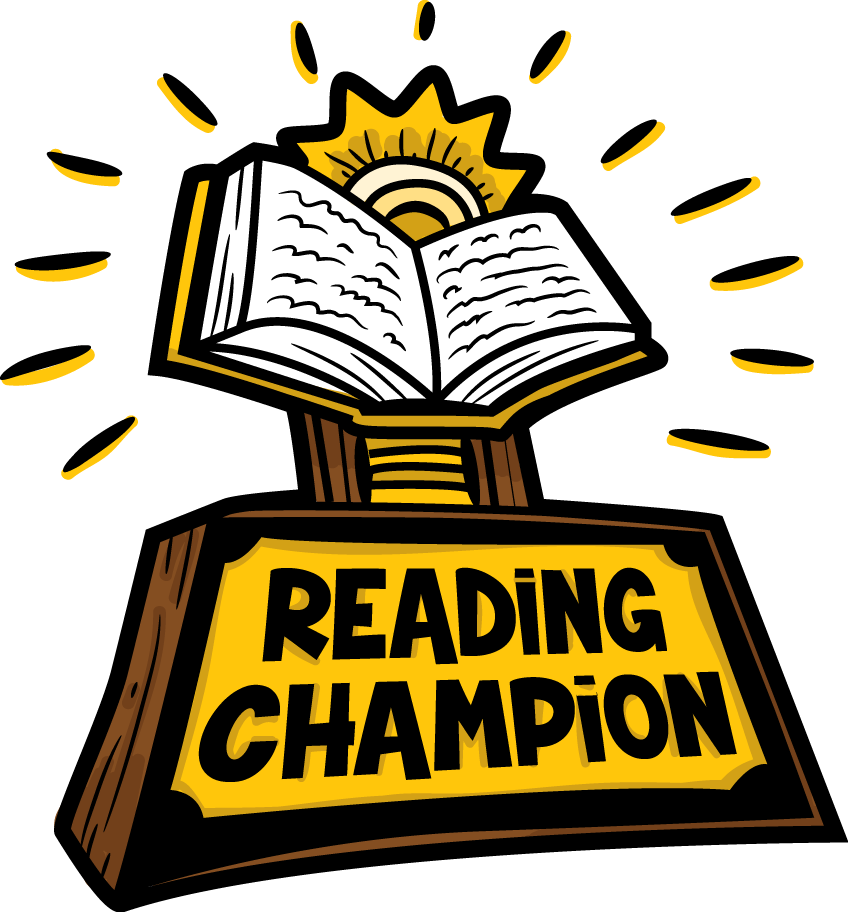 KS2 winner: Thomas RossiterThe winning classes with the highest collective reads were:KS1 class: Owl (174 reads)KS2 class: Dragonfly  (317 reads)Last but not least, a special thank you and well done to Autumn Crang and her family who raised a huge £100 towards the sponsored read!We will welcome a special visitor to our Monday assembly who will announce the winners, present certificates and give out prizes.We appreciate all of your support and look forward to sharing our brand new books with you all!Rainbow Raffle On Thursday 28th March  we will be holding a non-uniform day in exchange for an item of a designated  colour listed below. Year group Colours, as follows:Nursery/Reception – RedYear 1 OrangeYear 2 YellowYear 3 GreenYear 4 BlueYear 5 PinkYear 6 PurpleThese items can be anything from sweets, chocolates, drinks, biscuits, toiletries, a candle, as long as it’s the correct colour. The condition of this item needs to be new and goods need to be non-perishable.Please bring these items in on the morning of  Thursday 28th with your child.Top Class Attendance for last weekTop Doodling ClassesDoodle MathsStar LearnersWell done to this week’s Star Learners 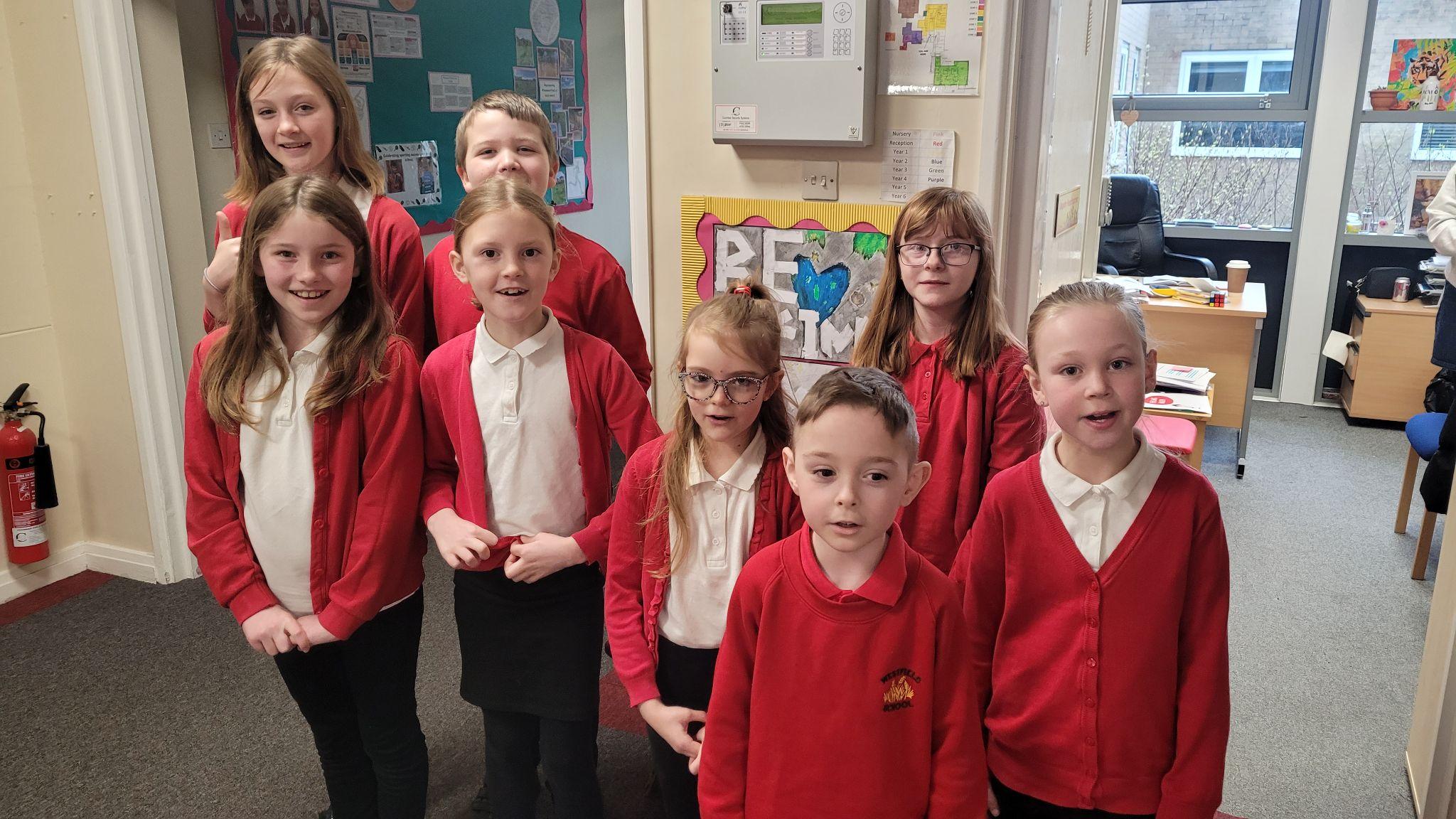 Diary Dates	Fri 22		PTA Easter BingoThur 28		End of term - non uniform dayFri 29 - 12 April	Easter HolidaysAprilMon 15		Pupils return to schoolFri 26		PTA School DiscoMayMon 6		Bank HolidayMon 27 - Fri 31	Half TermJulyFri 5		Summer FayreFri 19		Pupils break up for SummerSeptemberMon 2 		Inset DayTues 3		Pupil return to school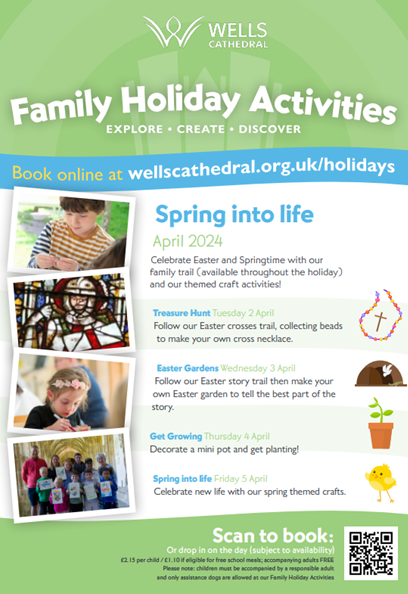 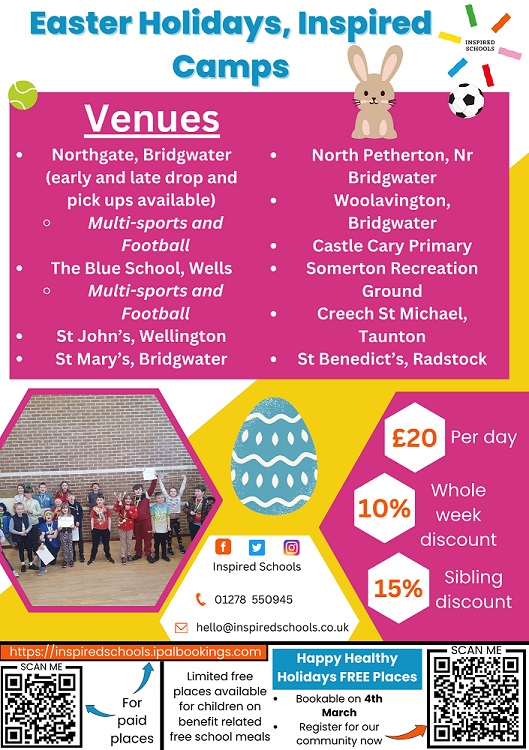 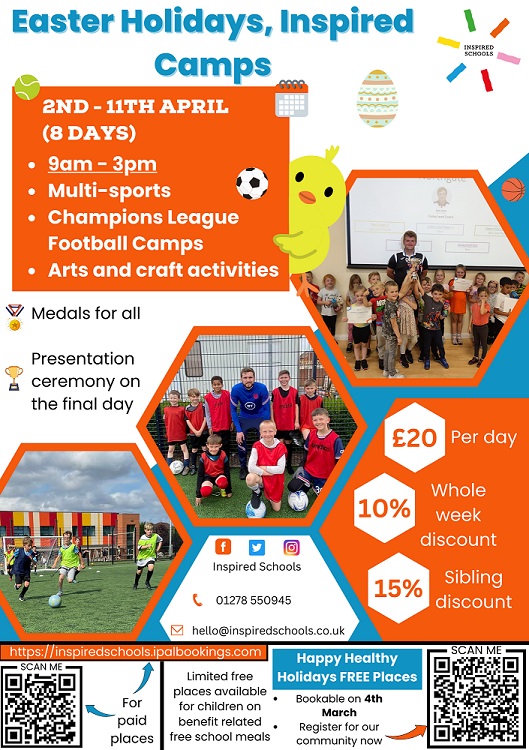 Rabbit100%Falcon97%Squirrel75%Monkey74%Falcon71%ClassNameSchool ValueDolphinEllie-Mae OatleyCollaboration & AmbitionMonkeyCharley PlummerCollaborationDragonflyIsla MurrayAmbition & RespectTurtleHayden BrewerCollaboration & ResiliencePantherTegan PageAmbitionButterflyLucy ParsonsAmbition & RespectEagleWilliam BaileyResilience, ambition & Collaboration FalconMia BarnardAmbition & Respect